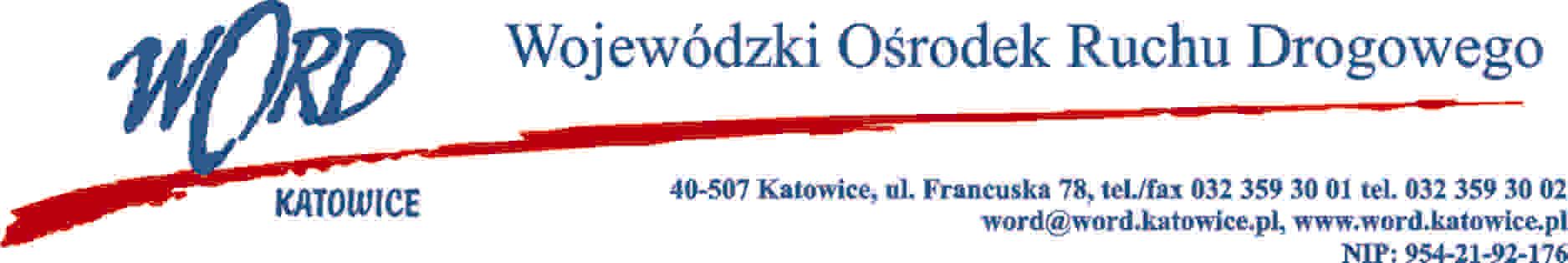 Katowice, dnia 22.02.2024 r. AT-ZP.261.81.7.2024.ŁŻInformacja z otwarcia ofert w dniu 20.02.2024 r.Dotyczy: informacji z otwarcia ofert w dniu 20.02.2024 r. o godz. 10:30. w postępowaniu w trybie regulaminu zamówień publicznych pn. „Przegląd oraz przygotowanie do sezonu motocykli oraz motorowerów będących własnością Wojewódzkiego Ośrodka Ruchu Drogowego w Katowicach”.W przedmiotowym postępowaniu ofertę złożyli Wykonawcy:Najkorzystniejszą ofertę w części I złożyła firma Motor Plus Grzegorz Kasztalski ul. Owocowa 18, 40-158 Katowice i z tą firmą zostanie podpisana stosowna umowa.Najkorzystniejszą ofertę w części II złożyła firma Motocyklowy ul. Legionów Polskich 4, 41-300 Dąbrowa Górnicza i z tą firmą zostanie podpisana stosowna umowa.Najkorzystniejszą ofertę w części III złożyła firma Motocyklowy ul. Legionów Polskich 4, 41-300 Dąbrowa Górnicza i z tą firmą zostanie podpisana stosowna umowa.Dyrektor WORD KatowiceKrzysztof PrzybylskiCzęść Cena bruttoIlość punktówMotocyklowy ul. Legionów Polskich 4, 41-300 Dąbrowa GórniczaI11436,0093,91Motor Plus Grzegorz Kasztalski ul. Owocowa 18, 40-158 Katowice I10740,00100,00Motocyklowy ul. Legionów Polskich 4, 41-300 Dąbrowa GórniczaII9843,00100,00Motor Plus Grzegorz Kasztalski ul. Owocowa 18, 40-158 Katowice II10430,0094,37Motocyklowy ul. Legionów Polskich 4, 41-300 Dąbrowa GórniczaIII3998,00100,00Motor Plus Grzegorz Kasztalski ul. Owocowa 18, 40-158 Katowice III4180,0095,65